PETEK, 3.4.2020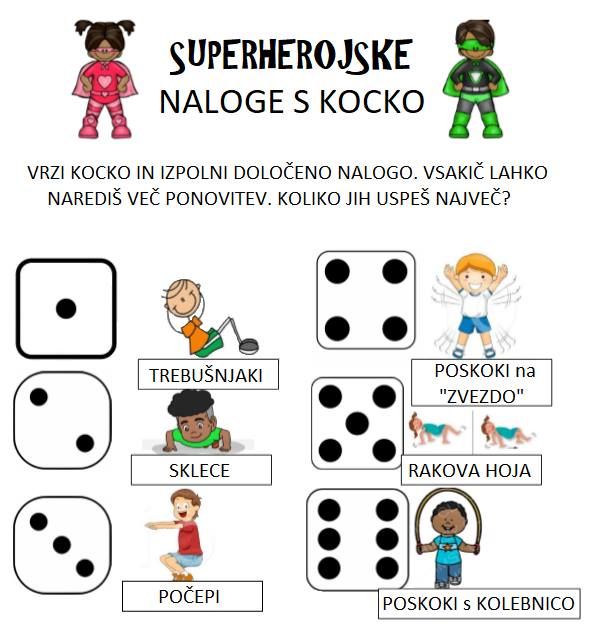 PREDMETPREDVIDEN ČASDEJAVNOSTMATPOLJUBNOZADENI V CILJUspešen bom, ko bom:TE ŽE ZANIMA?NAREDILA SEM RAZLAGO S SLIKAMI. PRIPITA JE V E-POŠTI.POSKUSI ČIM VEČ SAM NAREDITI.   SLJ10 min.PREPISPRI PREPISU PAZI NA OŠILJEN SVINČNIK, DA SO ČRKE V BESEDI TESNO SKUPAJ IN DA JE MED BESEDAMI USTREZEN PRESLEDEK. ČRKE NAJ SO ČIM BOLJ TAKŠNE, KAKRŠNE SMO SE UČILI. NA KONCU POVEDI NAJ BO PIKA MAJHNA. PAZI NA PRAVILNO DRŽO PISALA.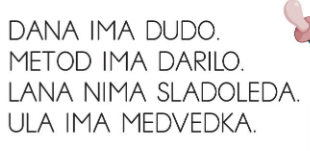 DODATNA NALOGA:IZMISLI SI 4 NOVE BESEDE NA D. NAPIŠI JIH.UPORABI JIH V POVEDIH.VSAJ 2 POVEDI NAPIŠI V ZVEZEK. SPO10 min.POMLAD V NARAVINA SPODNJI POVEZAVI BOŠ LAHKO VSTAVIL NALEPKE NA PRAZNA MESTA NA SLIKI.POIMENUJ ŽIVALI. JIH ZNAŠ PREŠTETI?KAJ DELA KMET?REŠI NALOGE NA STR. 24,25NA STR. 24 ZGORAJ V ORANŽNIH KROGIH LAHKO REŠIŠ NALOGE ŽIVO-NEŽIVO, SPREMEMBE V NARAVI, KAJ POTREBUJEJO ŽIVALI IN RASTLINE?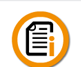 https://www.ucimte.com/?q=interaktivni_ucbenik_prost_dostop/1000017#/24 ŠPOPOLJUBNOSUPER HEROJSKE NALOGE S KOCKOPRIPRAVI KOCKO, SPODAJ SO NAVODILA IN 1, 2, 3 GREMO.  VSAK   DANOd 5 do 10 min.  BRANJE